3. FRANCOSKA REVOLUCIJANavodila za reševanje delovnega lista:prebere naloge in prouči gradiva na delovnem listu ter v učbeniku;odgovori na zastavljene naloge ter odgovore odda v Wordovem dokumentu v eListovnik v Mahari.Delovni listPred začetkom francoske revolucije je bil v Franciji na oblasti Ludvik XVI., ki je vladal kot absolutist. Vladar ni imel posluha za ideje razsvetljenstva in je s svojim načinom vladanja povzročal čedalje večje nezadovoljstvo med ljudmi.S pomočjo sheme imenuj stanove, na katere se je delila francoska družba pred začetkom revolucije.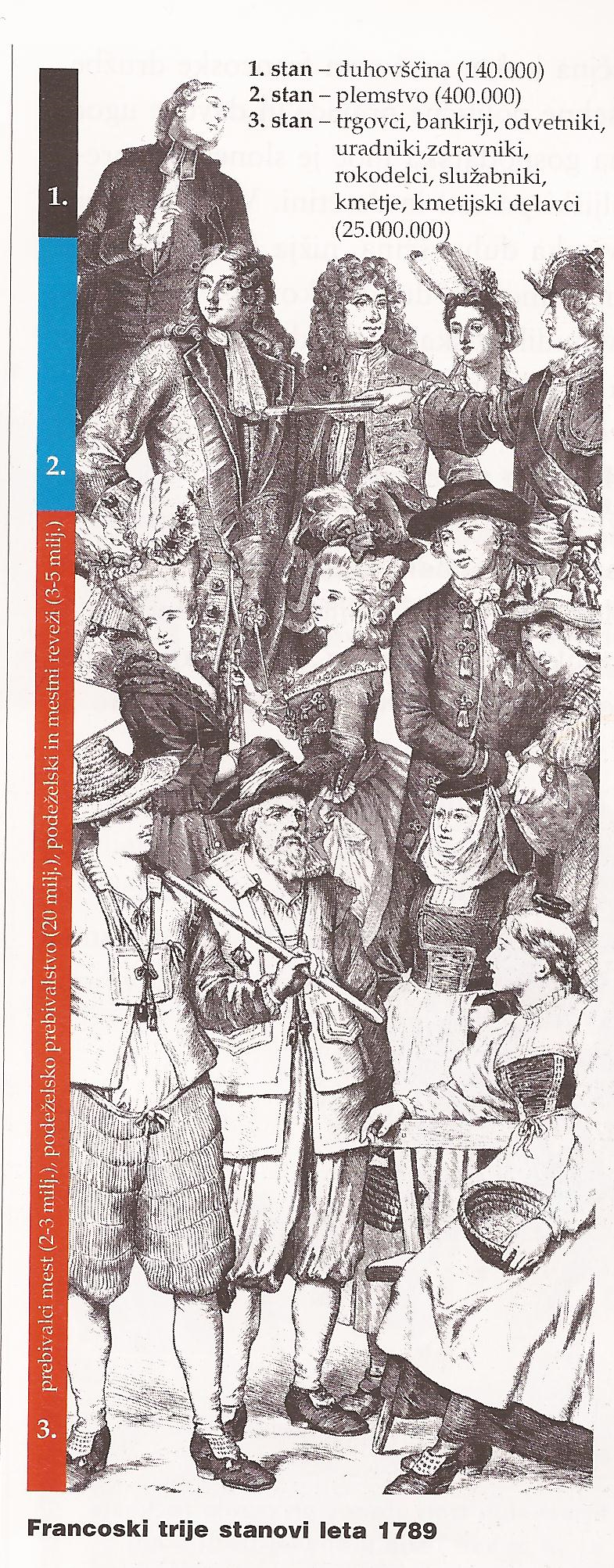 (Berzelak, Stane (2002): Srednji in novi vek. Ljubljana: Modrijan.)S pomočjo zgornje sheme in učbenika analiziraj in primerjaj življenje posameznih stanov in ugotovitve vpiši v spodnjo tabelo. Pri tem upoštevaj: politične pravice in davčne ugodnosti, socialno enotnost posameznih stanov, številčno razmerje in bogastvo.Zaradi krize v državi in zaostrovanja družbenih nasprotij je Ludvik XVI. leta 1789 sklical zasedanje generalnih stanov. Zaradi nesoglasja o načinu glasovanja se je tretji stan oklical za narodno skupščino, ki jo je moral priznati tudi kralj.Kakšen sistem glasovanja je zahteval tretji stan in ali se strinjaš s trditvijo, da je s kraljevim priznanjem narodne skupščine konec absolutizma v Franciji? Odgovor utemelji.Kateri pomembni dogodek se je zgodil v Franciji 14. 7. 1789 in kaj je ta dogodek simboliziral?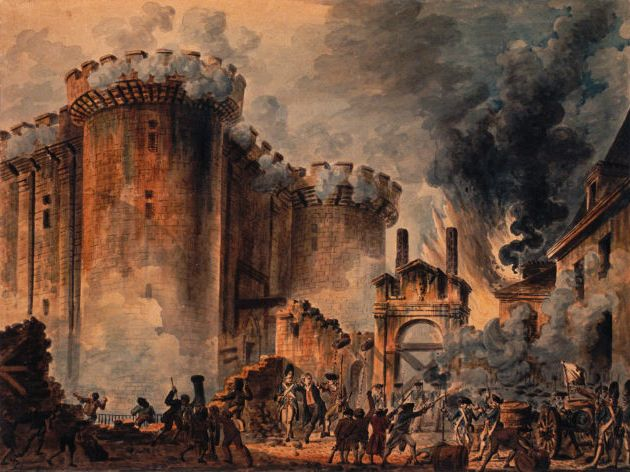 (https://en.wikipedia.org/wiki/French_Revolution (dostop: 26. 7. 2012).)Francoska revolucija je potekala po načelih razsvetljenstva. Pazljivo preberi odlomek iz Deklaracije o pravicah človeka in državljana in odgovori na vprašanja.»Člen 1: Ljudje se rodijo in živijo svobodni ter enaki v pravicah. Družbene razlike smejo temeljiti samo na splošnem interesu.Člen 2: Cilj vsakega političnega združevanja je ohranitev naravnih in nezastarljivih človekovih pravic. Te pravice so svoboda, lastnina, varnost in upor proti zatiranju.Člen 3: Načelo vse suverenosti izvira predvsem iz naroda. Nobeno telo, noben posameznik ne more izvrševati oblasti, ki ne izhaja neposredno iz naroda.«(Deklaracija o pravicah človeka in državljana z dne 26. 8. 1789. V: Cvirn, Janez, Studen, Andrej (2010): Zgodovina 3, Učbenik za tretji letnik gimnazije. Ljubljana: DZS, str. 18.)V razpredelnico napiši številko člena, v katerem se odražajo posamezna razsvetljenska načela.Ali poznaš še katero deklaracijo iz 18. stoletja, ki jo lahko primerjamo z Deklaracijo o pravicah človeka in državljana?Na katero obdobje francoske revolucije te najbolj spominja naprava na spodnji sliki? Imenuj napravo in na spletu poišči podatek, zakaj se tako imenuje.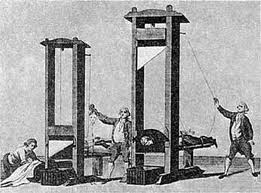 (http://sl.wikipedia.org/wiki/Giljotina (dostop: 26. 7. 2012).)Preberi spodnji odlomek in ugotovi, od katerega leta dalje in zakaj se je v Franciji čedalje bolj uveljavljal Napoleon Bonaparte. V učbeniku poišči  ime dokumenta, s katerim je Napoleon po prevzemu oblasti potrdil najpomembnejše pridobitve francoske revolucije.»Leta 1976 se je začel Napoleonov vzpon. Takrat so ga imenovali za komandanta francoske armade v Italiji in se je poročil z Joséphine de Beauharnais, /…/ Z zmagami v Italiji je postal nepogrešljiv za direktorij. V Francijo ni prinašal le dragocenosti in zajetnih vsot denarja, ki so pomagale direktoriju, da je laže premagoval državno in finančno krizo, ampak je na lastno iniciativo posegal v državni red in ustanavljal od Francije odvisne satelitske države.«(Napoleon, Köln 2000, str. 25. V: Cvirn, Janez, Studen, Andrej (2010): Zgodovina 3, Učbenik za tretji letnik gimnazije. Ljubljana: DZS, str. 22.)Izdelaj časovni trak in nanj vnesi najpomembnejše prelomnice francoske revolucije: sklic generalnih stanov, napad na Bastilijo, odpravo fevdalizma, Deklaracijo o pravicah človeka in državljana, sprejetje prve ustave, usmrtitev kralja Ludvika XVI. pod giljotino, začetek jakobinske diktature, uvedbo direktorija, kronanje Napoleona.ČASOVNI TRAKZ vsemi pridobitvami in spremembami je francoska revolucija pomembno vplivala na meščanske revolucije v 19. stoletju. Pojasni, v čem je zgodovinski pomen francoske revolucije.DuhovščinaPlemstvoTretji stanŠtevilka člena:Razsvetljensko načelo o:suverenosti ljudstvanaravnem pravusvobodi in enakosti